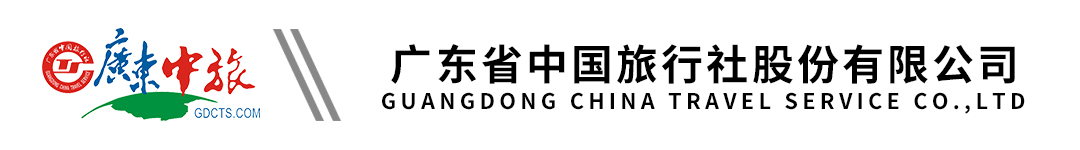 五一【京城时光】北京双飞5天｜观升旗｜故宫深度游｜八达岭长城｜恭王府｜游皇家园林｜清北合影｜北海皇家御苑行程单行程安排费用说明其他说明产品编号QY-20240327F1出发地广州市目的地北京市行程天数5去程交通飞机返程交通飞机参考航班去程：（参考时间：CA1386/06:25 或CZ3101/08:00 或CZ3121/10:00或CZ3179/13:00），航班仅供参考，具体以实际出票航班为准去程：（参考时间：CA1386/06:25 或CZ3101/08:00 或CZ3121/10:00或CZ3179/13:00），航班仅供参考，具体以实际出票航班为准去程：（参考时间：CA1386/06:25 或CZ3101/08:00 或CZ3121/10:00或CZ3179/13:00），航班仅供参考，具体以实际出票航班为准去程：（参考时间：CA1386/06:25 或CZ3101/08:00 或CZ3121/10:00或CZ3179/13:00），航班仅供参考，具体以实际出票航班为准去程：（参考时间：CA1386/06:25 或CZ3101/08:00 或CZ3121/10:00或CZ3179/13:00），航班仅供参考，具体以实际出票航班为准产品亮点★【精选酒店】全程入住舒适型酒店，连住不挪窝，交通便利、舒适体验★【精选酒店】全程入住舒适型酒店，连住不挪窝，交通便利、舒适体验★【精选酒店】全程入住舒适型酒店，连住不挪窝，交通便利、舒适体验★【精选酒店】全程入住舒适型酒店，连住不挪窝，交通便利、舒适体验★【精选酒店】全程入住舒适型酒店，连住不挪窝，交通便利、舒适体验天数行程详情用餐住宿D1广州-北京，天坛公园早餐：X     午餐：√     晚餐：√   北京：丽枫酒店/莱安商务/如家精选或者不低于以上标准质量的备选酒店D2天安门广场-故宫-前门大街早餐：√     午餐：√     晚餐：√   北京：丽枫酒店/莱安商务/如家精选或者不低于以上标准质量的备选酒店D3升旗-八达岭长城-外观国家速滑馆-外观鸟巢水立方早餐：√     午餐：√     晚餐：√   北京：丽枫酒店/莱安商务/如家精选或者不低于以上标准质量的备选酒店D4八大处-颐和园-清北合影（外观）早餐：√     午餐：√     晚餐：√   北京：丽枫酒店/莱安商务/如家精选或者不低于以上标准质量的备选酒店D5恭王府-什刹海-北海皇家御苑精选    北京--广州早餐：√     午餐：√     晚餐：X   温馨的家费用包含1、交通：往返团队经济舱机票（团队机票将统一出票，如遇政府或航空公司政策性调整燃油税费，在未出票的情况下将进行多退少补，敬请谅解。机票一经开出，不得更改、不得签转、不得退票）。特别提示：①此线路产品为全款买断机票后销售，客人一经确认出行，临时取消导致机位没有时间进行二次销售而产生的损失，由客人负责。退团损失费用以实际核价为准②线路在销售过程中因机票/火车票/销售活动等原因导致客人在不同时期报名出现价格差异的情况，客人一经报名确认，价格差额一律不予退还，请知悉！1、交通：往返团队经济舱机票（团队机票将统一出票，如遇政府或航空公司政策性调整燃油税费，在未出票的情况下将进行多退少补，敬请谅解。机票一经开出，不得更改、不得签转、不得退票）。特别提示：①此线路产品为全款买断机票后销售，客人一经确认出行，临时取消导致机位没有时间进行二次销售而产生的损失，由客人负责。退团损失费用以实际核价为准②线路在销售过程中因机票/火车票/销售活动等原因导致客人在不同时期报名出现价格差异的情况，客人一经报名确认，价格差额一律不予退还，请知悉！1、交通：往返团队经济舱机票（团队机票将统一出票，如遇政府或航空公司政策性调整燃油税费，在未出票的情况下将进行多退少补，敬请谅解。机票一经开出，不得更改、不得签转、不得退票）。特别提示：①此线路产品为全款买断机票后销售，客人一经确认出行，临时取消导致机位没有时间进行二次销售而产生的损失，由客人负责。退团损失费用以实际核价为准②线路在销售过程中因机票/火车票/销售活动等原因导致客人在不同时期报名出现价格差异的情况，客人一经报名确认，价格差额一律不予退还，请知悉！费用不包含1、合同未约定的支付费用（包括行程以外非合同约定活动项目所需的费用、游览过程中缆车索道游船费、自由活动期间发生的费用等）。1、合同未约定的支付费用（包括行程以外非合同约定活动项目所需的费用、游览过程中缆车索道游船费、自由活动期间发生的费用等）。1、合同未约定的支付费用（包括行程以外非合同约定活动项目所需的费用、游览过程中缆车索道游船费、自由活动期间发生的费用等）。预订须知一、报名参团须知，请认真阅读，并无异议后于指定位置签名确认：温馨提示特别提醒退改规则本线路一经确认，退改将按实际损失扣款，敬请悉知，谢谢！报名材料提供有效证件报名出游，需提供客人联系电话号码。保险信息建议出发时贵重物品、常用药品、御寒衣物等请随身携带，尽量不要托运，妥善保管自己的行李物品（特别是现金、有价证券以及贵重物品等）。行李延误或遗失属于不可抗力因素，我社将全力协助客人跟进后续工作，但我社对此不承担任何责任。根据中国民用航空总局规定：乘坐国内航班的客人一律禁止随身携带液态物品，但液态物品可办理行李托运手续；同时，禁止客人随身携带打火机、火柴乘坐民航飞机，每位客人只能随身携带1件物品，长宽高均不得超30×40×20厘米，重量不得超过5公斤，超过规定件数、重量或体积的限制，要按规定作为托运行李托运。免费托运限额体积不超过100×60×40厘米， 重量10公斤以内，超出重量和尺寸的行李需应支付超限额行李费。